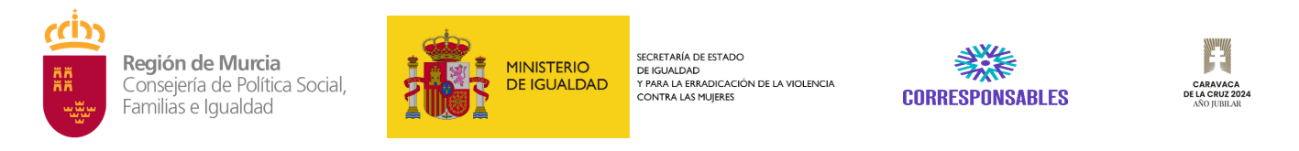 ANEXO IILogotipos institucionales del Ministerio de Igualdad y de la Secretaría de Estado de Igualdad y para la erradicación de la violencia contra la mujer.  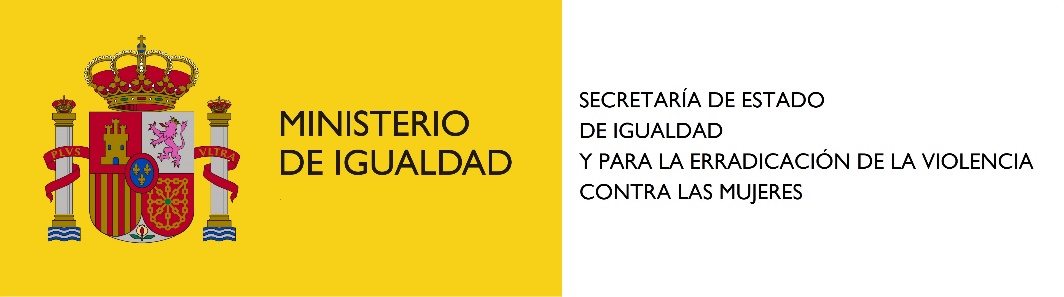 Imagen gráfica del Plan Corresponsables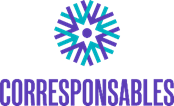 Logotipo del Gobierno de la Comunidad Autónoma de la Región de Murcia.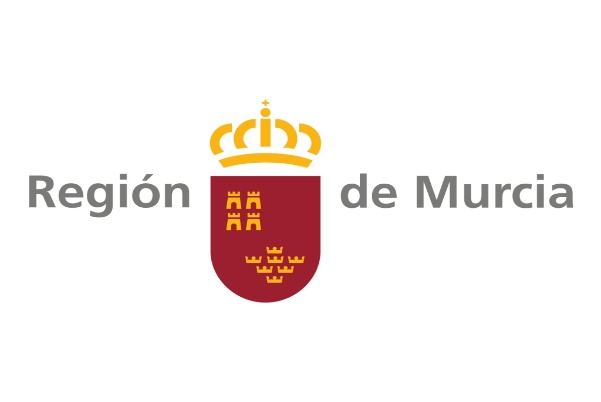 